U SVAKOM REDU ZAOKRUŽI DVIJE SLIKE KOJE PRIPADAJU ISTOJ KATEGORIJI.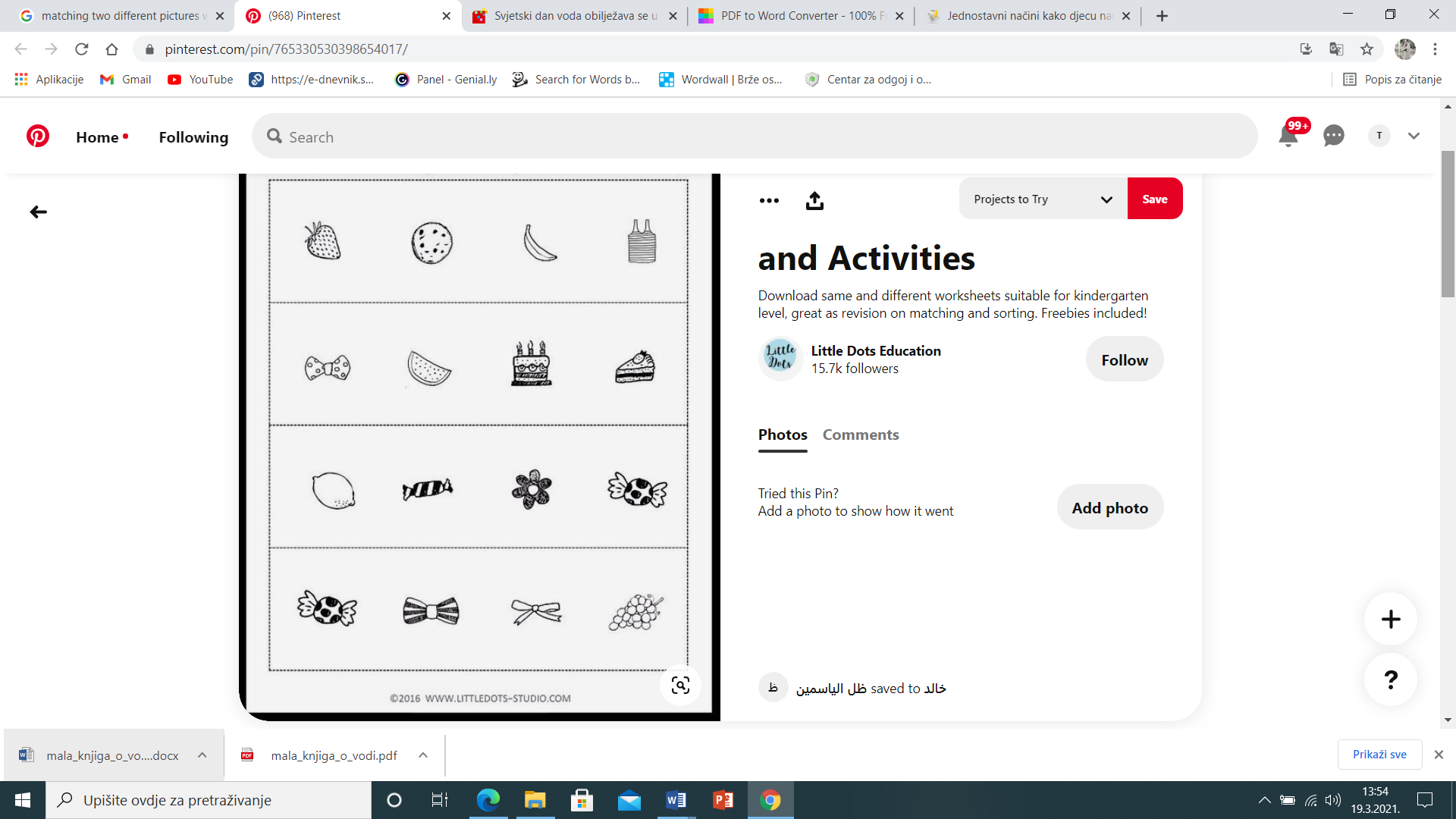 